VI. MEDIOS Y MATERIALES                            Equipos: Data display y otros equipos de tecnología informática. Impresos: Separatas, libros, artículos, direcciones electrónicas, conferencia de expertos y viajes de estudio.VII. EVALUACION.7.1.- Características: interactiva, permanente integral, individual-grupal.7.2.- Criterios básicos: Asistencia obligatoria. El 30% de inasistencias determina la desaprobación automática de la asignatura. Dominio teórico y capacidad de aplicación del conocimiento; nivel crítico, originalidad, consistencia y actitud innovadora.7.3.-Requisitos trabajo de investigación grupal, entrega de informes de lecturas y promedio aprobatorio de pruebas parcial, final y prácticas calificadas.7.4.- Instrumentos: Registros, fichas de debate, guías de observación, guías de lectura. La ponderación de las notas se hará de acuerdo al Reglamento Académico Capitulo X. Art.127º inciso a.VIII. BIBLIOGRAFÍA Centro Interamericano de Desarrollo e Investigación Ambiental y Territorial. Metodos de Identificación de efectos de una EIA. CIDIAT, Argentina. 2004.Universidad de Madrid. Auditorías Medioambientales. Editorial Mundi-Prensa, Madrid.2005.Ley General del Ambiente.Compendio de Legislación Ambiental Peruana.Carlos Andaluz. Manual de Derecho Ambiental. Editorial San Marcos, Lima. 2010Universidad de Chile. Principios de Evaluación Ambiental. Alfabeta Impresores. Santiago de Chile.2003.Centro de Estudios para el Desarrollo. Generación de Políticas, Planes y Programas Ambientales.Banco Interamericano de Desarrollo, BID. Santiago de Chile. 2006.Banco Mundial. Libro de Consulta para Evaluación Ambiental.  Editorial del Banco Mundial.Washington. 2001.. Corporación Andina de Fomento. Plan para un Sistema de Evaluación de Impacto Ambiental.Editorial CAF. Quito, Ecuador. 2005.. Comisión Económica para América Latina. Evaluación de Impacto Ambiental en América Latinay el Caribe. Editorial CEPAL. 2005. Chile.                                                       Huacho, abril del 2017                                                         ..........................................................                                                           Lic. ROGGER TABOADA RODRIGUEZUniversidad Nacional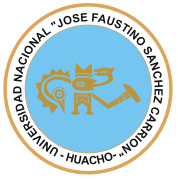 José Faustino Sánchez CarriónFACULTAD DE CIENCIAS SOCIALESSILABO EVALUACIÓN DE IMPACTO SOCIO AMBIENTAL                             CODIGO: 5504    I.- DATOS GENERALES1.1. ESCUELA ACADEMICO PROFESIONAL       :   SOCIOLOGÍA1.2. CICLO                                                              :   VI1.3. CREDITOS                                                       :    031.4. AREA                                                               :   CIENCIAS HUMANAS Y SOCIALES1.5. CONDICION                                                   :   OBLIGATORIO1.6. HORAS SEMANALES                                     :   TH: 04; HT-02; HP-021.7.- SEMESTRE ACADEMICO                             :    2017-I1.8.-PRE REQUISITO                                             :   55041.9.- DURACION DEL CURSO                              :   16 SEMANAS1.10. DOCENTE                                                     :    ROGGER TABOADA RODRIGUEZ          E-mail                                                           :    roggerst@hotmail.comII.-SUMILLALa Evaluación de Impacto Ambiental es el estudio sobre los elementos físicos naturales, biológicos, socioeconómicos y culturales dentro del área de influencia de un proyecto de inversión. Condiciones y capacidad de respuesta ante perturbaciones de la naturaleza. Prevenir los impactos de los proyectos, adopción de medida de mitigación y control. Compatibilidad entre actividad extractiva y responsabilidad social. III.-OBJETIVOS•	Precisar la importancia de la EIA en la reducción de la degradación ambiental.  . Predecir profesionalmente las posibles interacciones negativas entre un proyecto de inversión y el medio ambiente..  Conocer cómo se implementan las medidas de mitigación para reducir los efectos a límites aceptablesV. METODOLOGIAa.- Forma de Trabajo.•	Motivación y problematización, sustentándose en hechos y teoría.•	Selección de lecturas con relación a cada temática del curso.•	Las sesiones se organizarán en torno a exposiciones, discusiones y controles de lectura. •	Conformación de grupos de investigación sobre temas específicos. Presentación, sustentación y debate de trabajos de investigación.b.- Métodos. Expositivo-dialógico, analítico-critico, inductivo-deductivo, dialectico, analítico-sintético.c.- Técnicas.Investigación, ensayo, panel, coloquio y otras formas de dinámica grupal.V. PROGRAMACION DE CONTENIDOSUNIDAD  TEMATICAOBJETIVOS ESPECIFICOSCONTENIDOS ANALITICOS                                                            No. SEMANASIEscenarios y desafíos ambientales y globales. 1.1 Conocer las características de la problemática medio ambiental.1.2 Distinguir las particularidades de los cambios climáticos, deshielos y el efecto invernadero. 1.3 Precisar la importancia del agua y la agricultura en la vida de los pueblos.1.4 Conocer la dimensión global de la problemática ambiental.1.1. Desafíos ambientales y globales. La multipolaridad y los conflictos bélicos. 1°IEscenarios y desafíos ambientales y globales. 1.1 Conocer las características de la problemática medio ambiental.1.2 Distinguir las particularidades de los cambios climáticos, deshielos y el efecto invernadero. 1.3 Precisar la importancia del agua y la agricultura en la vida de los pueblos.1.4 Conocer la dimensión global de la problemática ambiental.1.2. Los cambios climáticos, el calentamiento global, el deshielo de los polos y el efecto invernadero. 2°IEscenarios y desafíos ambientales y globales. 1.1 Conocer las características de la problemática medio ambiental.1.2 Distinguir las particularidades de los cambios climáticos, deshielos y el efecto invernadero. 1.3 Precisar la importancia del agua y la agricultura en la vida de los pueblos.1.4 Conocer la dimensión global de la problemática ambiental.1.3. Agua, agricultura y biodiversidad en la vida de los pueblos.3°IEscenarios y desafíos ambientales y globales. 1.1 Conocer las características de la problemática medio ambiental.1.2 Distinguir las particularidades de los cambios climáticos, deshielos y el efecto invernadero. 1.3 Precisar la importancia del agua y la agricultura en la vida de los pueblos.1.4 Conocer la dimensión global de la problemática ambiental.1.4. Desafíos ambientales y globales. Desarrollo sostenible 3°IIIdentificación, proceso y etapas de una Evaluación de Impacto Ambiental.2.1 Analizar el proceso de una Evaluación de Impacto Ambiental, EIA.2.2 Conocer los pasos claves y el ciclo de una Evaluación Ambiental.2.3 Conocer con precisión las cuatro etapas inherentes a una EIA.2.1. El proceso de la Evaluación de Impacto Ambiental4°IIIdentificación, proceso y etapas de una Evaluación de Impacto Ambiental.2.1 Analizar el proceso de una Evaluación de Impacto Ambiental, EIA.2.2 Conocer los pasos claves y el ciclo de una Evaluación Ambiental.2.3 Conocer con precisión las cuatro etapas inherentes a una EIA.2.2. Pasos claves y ciclo del proyecto5°IIIdentificación, proceso y etapas de una Evaluación de Impacto Ambiental.2.1 Analizar el proceso de una Evaluación de Impacto Ambiental, EIA.2.2 Conocer los pasos claves y el ciclo de una Evaluación Ambiental.2.3 Conocer con precisión las cuatro etapas inherentes a una EIA.2.3. Cuatro etapas de un sistema de EIA: Identificación; Preparación y análisis; Calificación; Seguimiento y control.         6°IIIdentificación, proceso y etapas de una Evaluación de Impacto Ambiental.2.1 Analizar el proceso de una Evaluación de Impacto Ambiental, EIA.2.2 Conocer los pasos claves y el ciclo de una Evaluación Ambiental.2.3 Conocer con precisión las cuatro etapas inherentes a una EIA.2.4.  Pronóstico y análisis de una EIA.7°IIIdentificación, proceso y etapas de una Evaluación de Impacto Ambiental.2.1 Analizar el proceso de una Evaluación de Impacto Ambiental, EIA.2.2 Conocer los pasos claves y el ciclo de una Evaluación Ambiental.2.3 Conocer con precisión las cuatro etapas inherentes a una EIA.PRIMER PARCIAL8°IIILos indicadores ambientales y la importancia de su uso en una Evaluación de Impacto Ambiental.3.1 Conocer en qué consisten los indicadores ambientales.3.2 Explicar La importancia de una evaluación preliminar y precisar el uso de los indicadores ambientales.3.1. En qué consisten los indicadores ambientales9°IIILos indicadores ambientales y la importancia de su uso en una Evaluación de Impacto Ambiental.3.1 Conocer en qué consisten los indicadores ambientales.3.2 Explicar La importancia de una evaluación preliminar y precisar el uso de los indicadores ambientales.3.2. Indicadores de causa e indicadores de estado.  10°IIILos indicadores ambientales y la importancia de su uso en una Evaluación de Impacto Ambiental.3.1 Conocer en qué consisten los indicadores ambientales.3.2 Explicar La importancia de una evaluación preliminar y precisar el uso de los indicadores ambientales.3.3. Importancia de una evaluación preliminar. 11°IIILos indicadores ambientales y la importancia de su uso en una Evaluación de Impacto Ambiental.3.1 Conocer en qué consisten los indicadores ambientales.3.2 Explicar La importancia de una evaluación preliminar y precisar el uso de los indicadores ambientales.3.4. El uso de indicadores ambientales. 12°IVSolución de conflictos mediante la comunicación y la toma de decisiones. 4.1. Conocer en que consiste una Evaluación Ambiental Rápida.4.2. Realizar investigaciones sobre contaminación del Río Huaura y la Playa Chorrillos de la ciudad de Huacho.4.1. Evaluación Ambiental Rápida: suelo, agua y atmósfera.13°   y 14°IVSolución de conflictos mediante la comunicación y la toma de decisiones. 4.1. Conocer en que consiste una Evaluación Ambiental Rápida.4.2. Realizar investigaciones sobre contaminación del Río Huaura y la Playa Chorrillos de la ciudad de Huacho.4.2. Ubicación (Causa – Efecto), Línea de Base (Estado actual). 4.3. Análisis (Impacto: reversible, no reversible, local, regional, global), y Propuesta4.4. Presentación de informes de investigación: Río Huaura y Playa Chorrillos de Huacho.15°IVSolución de conflictos mediante la comunicación y la toma de decisiones. 4.1. Conocer en que consiste una Evaluación Ambiental Rápida.4.2. Realizar investigaciones sobre contaminación del Río Huaura y la Playa Chorrillos de la ciudad de Huacho.SEGUNDO EXAMEN PARCIAL Y PUBLICACIÓN DE RESULTADOS16°